Publicado en Donostia-San Sebastián el 30/07/2024 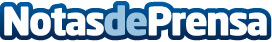 Los jugadores del Bidasoa Irún realizan los reconocimientos médicos en el Hospital de Día Quirónsalud DonostiaLos jugadores del subcampeón de la Liga Plenitude han realizado los exámenes médicos, compuestos por un electrocardiograma y una prueba de esfuerzo, desde el 10 de julio hasta ayer lunesDatos de contacto:Hospital de Día Quirónsalud DonostiaHospital de Día Quirónsalud Donostia / Comunicación654 09 69 91Nota de prensa publicada en: https://www.notasdeprensa.es/los-jugadores-del-bidasoa-irun-realizan-los Categorias: Nacional Medicina País Vasco Otros deportes Fisioterapia Servicios médicos http://www.notasdeprensa.es